ΕΛΛΗΝΙΚΗ ΔΗΜΟΚΡΑΤΙΑ                                                                  Καλλιθέα: 2/6/2023ΝΟΜΟΣ  ΑΤΤΙΚΗΣΔΗΜΟΣ ΚΑΛΛΙΘΕΑΣ                                                                          Αριθ. Πρωτ :   16752      ΔΙΕΥΘΥΝΣΗ   : ΚΟΙΝΩΝΙΚΗΣ ΠΟΛΙΤΙΚΗΣΤΑΧ. Δ/ΝΣΗ	   : Ελ. Βενιζέλου 273                                                            	Π Ρ Ο Σ                                                        ΑΡΜΟΔΙΟΣ    : Φ. Θεοδοσοπούλου                                                       ΤΗΛΕΦΩΝΟ   : 2132101253,31                                                 Τον κ. Πρόεδρο του Δ.Σ. Καλλιθέας            ΘΕΜΑ :Ορθή επανάληψη της με αρ. 100/2023 απόφασης ΔΣ ως προς το σημείο 7 των έχοντας υπόψιν παρατηρήσεων.Αξιότιμε κ. Πρόεδρε,Παρακαλούμε, κατά την προσεχή συνεδρίαση του Δημοτικού Συμβουλίου, όπως συμπεριλάβετε και το θέμα που αφορά την ορθή επανάληψη της με αρ. 100/2023 απόφασης ΔΣ, μόνον ως προς το σημείο 7 των έχοντας υπόψιν παρατηρήσεων. Αναλυτικότερα, με την με αρ. 100/2023 το ΔΣ Καλλιθέας ενέκρινε την παράταση της προγραμματικής σύμβασης μεταξύ του Δήμου Καλλιθέας και του Ν.Π.Ι.Δ. με την επωνυμία Παμποντιακός Σύλλογος «Η ΑΡΓΩ» καθώς και τον ορισμό επιτροπής παρακολούθησης.Πλην όμως διαπιστώθηκε ότι εκ παραδρομής στο σημείο 7 των έχοντας υπόψιν εγγράφων και παρατηρήσεων αναφέρεται ως ημερομηνία λήξης της προυπάρχουσας σύμβασης ο μήνας Μάρτιος 2023, ενώ η σωστή ημερομηνία είναι 10/5/2023.  Κατόπιν των ανωτέρω παρακαλούμε για την έγκριση της ορθής επανάληψης του με αρ. 7 σημείου των έχοντας υπόψιν παρατηρήσεων της 100/2023 απόφασης ΔΣ Καλλιθέας και συγκεκριμένα: από το εσφαλμένο εκ παραδρομής αναφερόμενο « το γεγονός ότι η υπάρχουσα προγραμματική σύμβαση είναι σε ισχύ και λήγει εντός του Μαρτίου 2023» στο ορθό «το γεγονός ότι η υπάρχουσα προγραμματική σύμβαση είναι σε ισχύ και λήγει 10/5/2023».Πλην της ως άνω ορθής επανάληψης η με αρ. 100/2023 απόφαση ΔΣ παραμένει και ισχύει ως έχει.                            Η ΑΝΤΙΔΗΜΑΡΧΟΣ ΠΡΟΝΟΙΑΣ– ΥΠΕΥΘΥΝΟΣ ΚΕΣΠΕ                                                                                           ΓΙΑΝΝΑΚΟΥ-ΠΑΣΧΟΥ ΑΝΝΑ                                                                                             Εσωτ. Διανομή:Γρ. ΔημάρχουΓρ. ΓΓΓρ. Αντ/μαρχου ΠρόνοιαςΤμήμα Πρόνοιας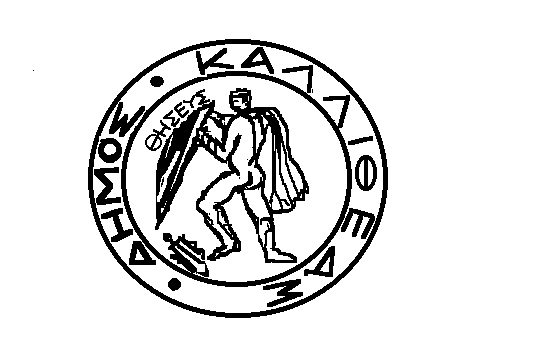 